Every two years, during spring semester, programs/departments/service units are asked to develop Unit Strategic Plans. These plans need to be closely aligned with the Institutional Action Priorities, the College’s Long Range Goals, and/or the College’s strategic plan. The Strategic Plans incorporate and reflect the operation of that unit at all campuses and instructional sites. Each unit’s budget needs to reflect the fiscal implications associated with the unit’s identified goals and objectives. Following the first year each unit submits a goal progress report and revises their unit goals for the second year. Name of Program/Department: Radiologic Technology2018-2019 Accomplishments and Goals Progress: 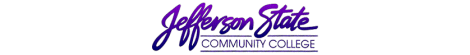 Goal Progress ReportGoal Progress ReportProgram:  Radiologic TechnologyReport period:Report period:2018-20192018-2019GoalsRequest & Justification/ResourcesGoal ProgressStrategies Implemented & Follow-upGoal 1:  Maintain current curriculum to prepare student for employment and meet accreditation requirements.Program OutcomesEmployers responding to the employer survey will indicate an average score of 2.5 or higher on a 4.0 scale for overall program satisfaction.The Certification Exam rate will be at 80% or higher for first-time examinees.This Unit Goal supports the program’s mission statement to prepare graduates for entry-level employment as a radiologic technologist in the healthcare community. 1a. Funding to hold annual advisory committee meetings, approximately $400.Two advisory committee meetings were held his year as indicated by the college’s recommendations.2. Funding for faculty travel to clinical sites $1500.00The program held 2 Advisory committee meetings and 1 clinical instructor meeting.2 Program faculty travel each week to clinical sites to meet the students and program needs.This is an ongoing assessment and should be continued each assessment period.Goal 2:  Faculty Professional development and travel to related program meetingsProgram Goal #5 and SLO #1-5 for Program Goal #5Provide qualified radiographers to meet the health care needs of the community.SLO #1: Students will pass the ARRT national certification on the first attemptSLO#2: Students will complete the program according to program guidelinesSLO#3: Students will be satisfied with their educationSLO#4 Employers will be satisfied with the graduate’s performance.SLO#5: Of those pursuing employment, students will be gainfully employed within six months post-graduation. Program OutcomeThe Certification exam pass rate will be at 80% or higher for first-time examineesAt least 80% of the admitted students will graduate according to program guide lines75% of graduates actively seeking employment will be employed within 6 months of graduationGraduates responding to the graduate survey will indicate an average score of 2.5 or higher on a 4.0 scale for overall program satisfactionEmployers responding to the employer survey will indicate an average score of 2.5 or higher on a 4.0 scale for overall program satisfaction. All SLO related with this goal deal with students ability to pass certification exams, be satisfied with their education and gain employment. Maintaining programmatic accreditation will assist with all of these items.1. Travel funds for faculty to attend an interim report, accreditation and/or outcomes assessment workshop sponsored by the Joint Review Committee on Radiologic Technology (JRCERT). Professional development/travel estimated  @ $4,500.00 annually.  The program should complete its interim report during this assessment cycle.2. Travel funds for faculty to attend curriculum and program admission revision meetings in Montgomery @ estimated cost of $200 annually3.Faculty clinical travel @ estimated cost of $3000.001  The program completed its interim report during this assessment cycle.  It is awaiting an accreditation award.  The interim report should be reviewed in the July JRCERT meeting. Program faculty attended workshops that helped obtain information for  this assessment.2. No travel funds were needed for this assessment item.  A Go to Meeting was scheduled instead to review any revisions that were needed.3. This is an ongoing assessment.  Faculty traveled to each clinical site in each semester to assist students as well as update any program related information.All of these items are ongoing assessments that need to be continued in each assessment period.Goal 3: Provide safe, operable, and required technology and equipment for classroom and lab instruction.  Program Goal #1 and SLO #1,2&3 for Program Goal #1Students will demonstrate clinical competence.SLO#1: Students will apply positioning skillsSLO#2: Student will select appropriate technical factors.SLO#3: Students will practice radiation protection.Program Goal #1 and SLO  #1,2,&3 for Program Goal #1Students will demonstrate clinical competence.SLO #1: Student will apply positioning skills.SLO #2:  Student will select appropriate technical factors.SLT #3:  Student will practice radiation protectionUpdates for patient care and procedures lab supplies are on an as needs basis. Estimated cost 300.00 in the assessment cycle.The analog imaging suite needs to be updated.Supplies were purchased for the patient care lab as well as the procedures lab in this assessment period.  These supplies are used for each student cohort.2. The analog imaging suite was repaired. No replacement was needed.1 These supplies will need to be purchased for each cohort of students.2 The analog imaging suite did not have to be replaced but repaired saving thousands of dollars to the college. Ongoing maintenance for both of the radiographic imaging suites will need to be maintained. A service contract is available for an approximate cost of 3000.00 annually.Goal 4: Comply with JRCERT/maintain program accreditation1 Pay annual Radiologic Technology accreditation dues @ 2835.002 Complete the interim report for the JRCERT.3, 4.  Faculty professional development/travel as noted in Goal 1 and 2.5 Program faculty attended a curriculum meeting in Montgomery to evaluate the need for curriculum revision.6   Travel and or workshops for faculty to gain knowledge and apply the knowledge in program completion area. Estimated cost $200.001.Annual accreditation fees were paid.2.The interim report was completed, and the fees were paid.  The JRCERT board will review the report in the July 2019 meeting.3 & 4See goal 1 and 25    Faculty were not required to travel to Montgomery to revise the program curriculum as directed by ACCS, all meetings were held via teleconference.6 The program coordinator was scheduled for a conference that addressed this issue however she was unable to attend due to registration issues.This is an ongoing assessment.Faculty need to be knowledgeable regarding program accreditation and outcomes assessment.  Annually attending workshops will assist in this.3&4Professional development for faculty is an ongoing assessment.This is an ongoing assessment.  The program is not scheduled to undergo any major revisions within the next 2 years with regard to curriculum or admissions.6. Continuing to search for ways to improve program completion rates including the program coordinator participating in the college retention committee.Submission date:10/10/2019Submission date:10/10/2019Submitted by:  Christie BoltonSubmitted by:  Christie BoltonGoalsRequest & Justification/ResourcesGoal ProgressStrategies Implemented and Follow-UpGoal 1:  Maintain current curriculum to prepare student for employment and meet accreditation requirements.Program OutcomesEmployers responding to the employer survey will indicate an average score of 2.5 or higher on a 4.0 scale for overall program satisfaction.The Certification Exam rate will be at 80% or higher for first-time examinees.This Unit Goal supports the program’s mission statement to prepare graduates for entry-level employment as a radiologic technologist in the healthcare community. 1a. Funding to hold annual advisory committee meetings, approximately $400.Two advisory committee meetings were held his year as indicated by the college’s recommendations.2. Funding for faculty travel to clinical sites $1500.00The program held 2 Advisory committee meetings and 1 clinical instructor meeting.2 Program faculty travel each week to clinical sites to meet the students and program needs.This is an ongoing assessment and should be continued each assessment period.Goal 2:  Faculty Professional development and travel to related program meetingsProgram Goal #5 and SLO #1-5 for Program Goal #5Provide qualified radiographers to meet the health care needs of the community.SLO #1: Students will pass the ARRT national certification on the first attemptSLO#2: Students will complete the program according to program guidelinesSLO#3: Students will be satisfied with their educationSLO#4 Employers will be satisfied with the graduate’s performance.SLO#5: Of those pursuing employment, students will be gainfully employed within six months post-graduation. Program OutcomeThe Certification exam pass rate will be at 80% or higher for first-time examineesAt least 80% of the admitted students will graduate according to program guide lines75% of graduates actively seeking employment will be employed within 6 months of graduationGraduates responding to the graduate survey will indicate an average score of 2.5 or higher on a 4.0 scale for overall program satisfactionEmployers responding to the employer survey will indicate an average score of 2.5 or higher on a 4.0 scale for overall program satisfaction. All SLO related with this goal deal with students ability to pass certification exams, be satisfied with their education and gain employment. Maintaining programmatic accreditation will assist with all of these items.1. Travel funds for faculty to attend an interim report, accreditation and/or outcomes assessment workshop sponsored by the Joint Review Committee on Radiologic Technology (JRCERT). Professional development/travel estimated  @ $4,500.00 annually.  The program should complete its interim report during this assessment cycle.2. Travel funds for faculty to attend curriculum and program admission revision meetings in Montgomery @ estimated cost of $200 annually3.Faculty clinical travel @ estimated cost of $3000.001  The program completed its interim report during this assessment cycle.  It is awaiting an accreditation award.  The interim report should be reviewed in the July JRCERT meeting. Program faculty attended workshops that helped obtain information for  this assessment.2. No travel funds were needed for this assessment item.  A Go to Meeting was scheduled instead to review any revisions that were needed.3. This is an ongoing assessment.  Faculty traveled to each clinical site in each semester to assist students as well as update any program related information.All of these items are ongoing assessments that need to be continued in each assessment period.Goal 3: Provide safe, operable, and required technology and equipment for classroom and lab instruction.  Program Goal #1 and SLO #1,2&3 for Program Goal #1Students will demonstrate clinical competence.SLO#1: Students will apply positioning skillsSLO#2: Student will select appropriate technical factors.SLO#3: Students will practice radiation protection.Program Goal #1 and SLO  #1,2,&3 for Program Goal #1Students will demonstrate clinical competence.SLO #1: Student will apply positioning skills.SLO #2:  Student will select appropriate technical factors.SLT #3:  Student will practice radiation protectionUpdates for patient care and procedures lab supplies are on an as needs basis. Estimated cost 300.00 in the assessment cycle.The analog imaging suite needs to be updated.Supplies were purchased for the patient care lab as well as the procedures lab in this assessment period.  These supplies are used for each student cohort.2. The analog imaging suite was repaired. No replacement was needed.1 These supplies will need to be purchased for each cohort of students.2 The analog imaging suite did not have to be replaced but repaired saving thousands of dollars to the college. Ongoing maintenance for both of the radiographic imaging suites will need to be maintained. A service contract is available for an approximate cost of 3000.00 annually.Goal 4: Comply with JRCERT/maintain program accreditation1 Pay annual Radiologic Technology accreditation dues @ 2835.002 Complete the interim report for the JRCERT.3, 4.  Faculty professional development/travel as noted in Goal 1 and 2.5 Program faculty attended a curriculum meeting in Montgomery  to evaluate the need for curriculum revision.6   Travel and or workshops for faculty to gain knowledge and apply the knowledge in program completion area. Estimated cost $200.00Annual accreditation fees were paid.  The interim report was completed, and the fees were paid.  The JRCERT board will review the report in the July 2019 meeting.& 4 See goal 1 and 25    Faculty were not required to travel to Montgomery to revise the program curriculum as directed by ACCS, all meetings were held via teleconference.6 The program coordinator was scheduled for a conference that addressed this issue however she was unable to attend due to registration issues.This is an ongoing assessment.Faculty need to be knowledgeable regarding program accreditation and outcomes assessment.  Annually attending workshops will assist in this.3&4Professional development for faculty is an ongoing assessment.This is an ongoing assessment.  The program is not scheduled to undergo any major revisions within the next 2 years with regard to curriculum or admissions.6. Continuing to search for ways to improve program completion rates including the program coordinator participating in the college retention committee.